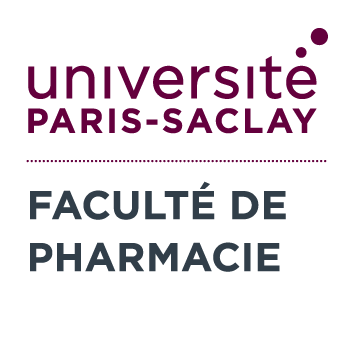 ATTESTATION SUR L’HONNEUR dans le cadre d’une candidature à l’admission en 2ème ou 3ème Année ou 4ème Année de PharmacieArrêté du 24 Mars 2017 modifiéDate limite de dépôt du Dossier : 15 MARS 2021 (cachet de la poste faisant foi)Je soussigné(e) ……………………………………………………………………………………………………………………………..Atteste sur l’honneur :□ Ne jamais m’être inscrit(e) en première année d’un cursus santé (Médecine, Pharmacie, Odontologie, Maïeutique, PACES, PCEM1, PCEP1)□ M’être déjà inscrit(e) □ En PACES					□ 1 fois		□ 2 fois ou plus□ En 1ère Année de Médecine (PCEM1) 		□ 1 fois		□ 2 fois ou plus□ En 1ère Année de Pharmacie (PCEP1) 		□ 1 fois		□ 2 fois ou plusEt candidater uniquement pour l’année universitaire 2020-2021 dans cette Université où je me présente pour PHARMACIE : J’atteste également sur l’honneur :□ Ne m’être jamais présenté(e) à une admission en 2è ou 3è Année Pharmacie jusqu’à ce jour □ M’être déjà présenté(e) à une admission directe quelle que soit la filière, l’année d’études et l’établissement demandé. Si oui, Précisez la/les candidature(s) déjà effectuée(s) :J’ai conscience que cette attestation pourra être produite en justice et que toute fausse déclaration de ma part m’expose à une non-recevabilité de ma candidature et à des sanctions prévues par l’article 441-1 du Code pénal.Fait à………………………………. 			Le…………………………… Signature obligatoire :Formulaire à joindre à votre dossier de candidature et à envoyer à : Faculté de PharmacieService ScolaritéPatricia BUFFAT5 Rue Jean-Baptiste Clément92296 CHATENAY-MALABRY CedexAnnée de PrésentationEtablissement demandéFilière demandéeAnnée d’études demandées